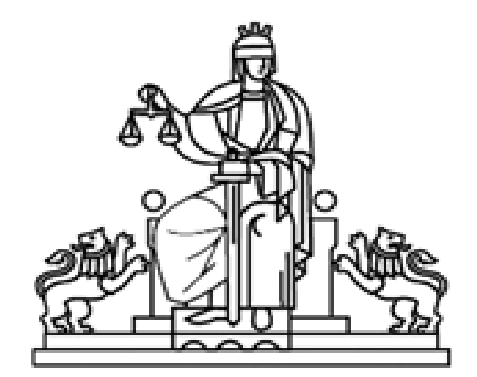 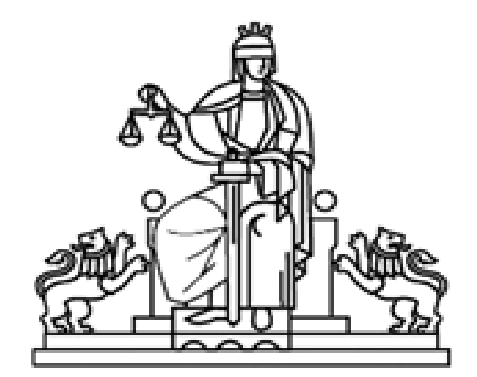 З А П О В Е Д№ РД-13-99 от 08.04.2020 г.На основание решение  на Съдийската колегия към ВСС, взето на проведеното на 07.04.2020г. заседание, с което се отменят т.5 и т.13, изр.2 от решението на СК към ВСС, взето по протокол № 9/15.03.2020г., З А П О В Я Д В А М :ОТМЕНЯМ заповед № РД-13-92 от 16.03.2020 г. на И.ф. Административен ръководител-председател на РС Котел в частта ù, в която е разпоредено да не се образуват в дела постъпилите в РС Котел книжа, иницииращи съдебни производства.ДА СЕ ОБРАЗУВАТ в съдебни производства постъпилите съдебни книжа за периода от 13.03.2020г. до настоящия момент, при съобразяване с указанията, дадени в т.10 – 13 от решението на СК на ВСС, взето по протокол № 9/15.03.2020г.ДА СЕ ВЪЗОБНОВИ произнасянето в закрито съдебно заседание по всички категории дела, при съобразяване с указанията, дадени в т.10 – 13 от решението на СК на ВСС, взето по протокол № 9/15.03.2020г.ДА СЕ ОТСРОЧАТ и насрочат НОХД № 58/2020г, АНД № 20/2020 г., АНД № 19/2020г. и НОХД № 204/2019 г, по които докладчик е съдия Йовка Бъчварова, както и НОХД № 37/2020г., АНД № 43/2020г. и гр. дело № 503/2019г., с докладчик съдия Анна Димитрова, за дати, предхождащи датите, на които ще бъдат насрочвани делата, образувани през периода на извънредното положение. ОТМЕНЯМ заповед № РД-13-92 от 16.03.2020 г. на И.ф. Административен ръководител-председател на РС Котел в частта ù, в която е разпоредено изготвените съдебни актове да се предават и резултатите от тях да се вписват в срочните книги след отпадане на извънредното положение.СЪДЕБНИТЕ АКТОВЕ да се предават и резултатите от тях да се вписват в срочната книга, да се присъединяват в деловодната програма и да се публикуват на интернет страницата на РС Котел.СЪОБЩЕНИЯТА за постановените актове да се генерират от деловодната система, но да се изпратят за връчване след отпадане на извънредното положение.ЗАПОВЕДТА да се обяви на съдия Анна Димитрова, която беше командирована в РС Котел до 31.03.2020г., на административния секретар Донка Петрова, на дежурните деловодители и на системния администратор и да се публикува на интернет страницата на РС Котел. 			И.Ф.  АДМИНИСТРАТИВЕН РЪКОВОДИТЕЛ – ПРЕДСЕДАТЕЛ: /П/   (ЙОВКА БЪЧВАРОВА)